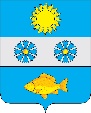 АДМИНИСТРАЦИЯ МУНИЦИПАЛЬНОГО ОБРАЗОВАНИЯКУРИЛОВСКОЕ СОБИНСКОГО РАЙОНАПОСТАНОВЛЕНИЕ   01.09.2021                                                                                                       № 105В соответствии с Градостроительным кодексом Российской Федерации, Жилищным кодексом Российской Федерации, Федеральным законом от 06.10.2003 № 131-ФЗ «Об общих принципах организации местного самоуправления в Российской Федерации», Постановлением Правительства Российской Федерации от 28.01.2006 № 47 «Об утверждении Положения о признании помещения жилым помещением, жилого помещения непригодным для проживания и многоквартирного дома аварийным и подлежащим сносу или реконструкции»,  администрация  постановляет:1. Утвердить Порядок определения статуса жилого дома блокированной застройки на территории муниципального образования Куриловское Собинского района согласно приложению.         2. Настоящее  постановление  вступает в силу со дня его официального опубликования в газете «Доверие» и на официальном сайте органов местного самоуправления муниципального образования Куриловское Собинского района.        3. Контроль за исполнением настоящего постановления оставляю за собой.Глава администрации					                                         О.В. Арабей                                                                                                                                            Приложениек постановлению администрации МО Куриловское                                                            от 01.09.2021 № 105ПОРЯДОК ОПРЕДЕЛЕНИЯ СТАТУСА ЖИЛОГО ДОМА БЛОКИРОВАННОЙ ЗАСТРОЙКИ НА ТЕРРИТОРИИ МУНИЦИПАЛЬНОГО ОБРАЗОВАНИЯ КУРИЛОВСКОЕ СОБИНСКОГО РАЙОНА
1 Общие положенияНастоящий порядок направлен на определение статуса жилого дома блокированной застройки, отличительных признаков домов блокированной застройки от многоквартирных жилых домов в связи с отсутствием таковых в законодательстве.
Используемые термины и понятия:Жилые дома блокированной застройки - жилые дома с количеством этажей не более чем три, состоящие из нескольких блоков, количество которых не превышает десять и каждый из которых предназначен для проживания одной семьи, имеет общую стену (общие стены) без проемов с соседним блоком или соседними блоками, расположен на отдельном земельном участке и имеет выход на территорию общего пользования.Многоквартирный дом - совокупность двух и более квартир, имеющих самостоятельные выходы либо на земельный участок, прилегающий к жилому дому, либо в помещения общего пользования в таком доме.Заявитель – физическое или юридическое лицо, являющееся собственником жилья. Количество этажей - количество всех этажей здания, включая подземный, подвальный, цокольный, надземный, технический, мансардный.2. Признаки жилого дома блокированной застройки2.1. Жилой дом признается жилым домом блокированной застройки при наличии следующих отличительных признаков:-  состоит из нескольких блоков, количество которых не превышает десять, каждый из которых предназначен для проживания одной семьи;-  количество этажей не более чем три;-  имеет общую стену (общие стены) без проемов с соседними блоками;-  расположен на отдельном земельном участке с выходом на земли общего пользования; - каждый блок жилого дома блокированной застройки должен быть расположен на отдельном земельном участке;-  отсутствуют помещения общего пользования;- возможно установление соответствующего вида разрешенного использования земельного участка;-  имеет самостоятельные (автономные) системы инженерного обеспечения;- не имеет общие с соседними жилыми блоками чердаки, подполья, шахты коммуникаций, а также помещения, расположенные над или под другими жилыми блоками.2.2. В случае отсутствия автономного инженерного обеспечения в жилом доме, для признания его жилым домом блокированной застройки по желанию собственников жилья возможно проведение работ по инженерному переоборудованию жилого дома за счет средств собственников жилья.3. Порядок подачи заявления о намерении изменения статуса жилого дома на жилой дом блокированной застройки         3.1.  Заявитель направляет в администрацию МО Куриловское  Собинского района заявление о намерении изменения статуса жилого дома на жилой дом блокированной застройки.        3.2. Заявление подается от всех собственников жилого дома.Заявление должно содержать:- при обращении юридического лица: полное и сокращенное название юридического лица в соответствии с учредительными документами, ИНН, юридический и почтовый адрес;- при обращении физического лица: фамилию, имя, отчество, адрес места жительства гражданина, контактные данные (телефон, электронную почту и т.д.);- сведения о жилом доме, в отношении которого Заявитель просит изменить статус жилого дома. 3.4. К заявлению прилагаются:- копия правоустанавливающих документов на жилые помещения, земельный участок;  - материалы межевания;- технический паспорт (план) жилого дома.3.5. К заявлению могут быть приложены иные документы, позволяющие определить статус жилого дома. 3.6. Документы, не представленные заявителем, или представление которых в соответствии с действующим законодательством осуществляется в рамках межведомственного взаимодействия, могут быть запрошены администрацией МО Куриловское.Порядок подготовки проекта постановления об изменении статуса жилого дома на жилой дом блокированной застройкиАдминистрация МО Куриловское в течение 30 дней с момента представления заявителями заявления и документов, указанных в разделе 3 настоящего Порядка, рассматривает документы и подготавливает проект постановления об изменении статуса жилого дома на жилой дом блокированной застройки при наличии признаков жилого дома блокированной застройки согласно пункту 2.1 настоящего Порядка. В соответствии с постановлением администрации МО Куриловское о признании дома жилым домом блокированной застройки собственник обеспечивает внесение в установленном законом порядке соответствующих изменений в техническую документацию, свидетельство о регистрации прав и иные документы при необходимости. Указанные действия осуществляются собственником за свой счет, включая уплату государственных пошлин. Заявителю может быть отказано в изменении статуса жилого дома на блокированный:- в случае отсутствия признаков жилого дома блокированной застройки, перечисленных в пункте 2.1 настоящего Порядка;- заявителем представлены не все документы, предусмотренные пунктом 3.4 настоящего Порядка (не применяется в отношении документов, получение которых осуществляется органом местного самоуправления самостоятельно в рамках межведомственного взаимодействия);- жилой дом расположен на территории, сформированной под развитие застроенных территорий;- земельный участок сформирован под многоквартирным жилым домом и поставлен на государственный кадастровый учет.                                                                                                                              Приложение № 1к Порядку определения статуса жилого дома блокированной застройки на территории муниципального образования Куриловское Собинского района                     Главе администрации                                                      муниципального образования Куриловское                                                                    ________________________________  от  ________________________________                                                                               (ф.и.о. заявителя) ________________________________________________________________                                                                   зарегистрированного  по адресу:                                                                 __________________________________                                                                 ______________________________________________________________________________________________________                                                          Контактный телефон:                                                          __________________________________ЗАЯВЛЕНИЕо признании жилого дома домом блокированной жилой застройкиПрошу признать жилой дом, расположенный по адресу: ______________________________________________________________________  жилым домом блокированной застройки.     Приложение:_____________________20______г.                               ______________________                                                                                                      (подпись с расшифровкой)Об утверждении Порядка определения статуса жилого дома блокированной застройки на территории муниципального образования Куриловское Собинского района